    К А Р А Р			                                  	ПОСТАНОВЛЕНИЕ «08» ноябрь  2018 й.                      № 48                         «08» ноября .ОБ УТВЕРЖДЕНИИ  МУНИЦИПАЛЬНОЙ  ПРОГРАММЫ «БЛАГОУСТРОЙСТВО  ТЕРРИТОРИИ СЕЛЬСКОГО ПОСЕЛЕНИЯ НИЖНЕТАШЛИНСКИЙ СЕЛЬСОВЕТ МУНИЦИПАЛЬНОГО РАЙОНА  ШАРАНСКИЙ РАЙОН РЕСПУБЛИКИ БАШКОРТОСТАН НА 2019 - 2024 ГОДЫ»В целях дальнейшего создания комфортных условий для жителей сельского поселения, в целях охраны окружающей среды и снижения уровня загрязнения природной среды и негативного  воздействия природопользователей на экологическую систему и здоровье населения, постановляю:1. Утвердить программу сельского поселения «Благоустройство территории сельского поселения Нижнеташлинский сельсовет муниципального района Шаранский район Республики Башкортостан на 2019 - 2024 годы» (приложение № 1).2.Постановление главы сельского поселения Нижнеташлинский сельсовет муниципального района Шаранский район от  23.11.2015 года № 61 « О   программе сельского поселения «Благоустройство территории сельского поселения Нижнеташлинский сельсовет муниципального района Шаранский район Республики Башкортостан   на 2016-2020 годы» считать утратившим силу.	3.   Настоящее постановление вступает в силу с 01 января 2019 года.4.   Настоящее постановление обнародовать на  официальном сайте сельского поселения www.ntashly.ru ;5. Контроль за выполнением настоящего постановления оставляю за собой.Глава  сельского поселения                                                Г.С.ГарифуллинаПАСПОРТпрограммы сельского поселения Содержание проблемы и обоснование необходимости ее решения программными методамиПрограмма сельского поселения  ««Благоустройство населенных пунктов сельского поселения Нижнеташлинский сельсовет муниципального района Шаранский район Республики Башкортостан со сроком реализации до 2020 года» предусматривает улучшение внешнего облика поселения, благоустройство дворовых территорий, улучшение качества жизни, создание благоприятных условий для проживания населения на территории сельского поселения Нижнеташлинский сельсовет.Программа направлена на решение наиболее важных проблем благоустройства сельского поселения Нижнеташлинский сельсовет, путем обеспечения содержания чистоты и порядка улиц и дорог сельского поселения Нижнеташлинский сельсовет за счет средств бюджета сельского поселения Нижнеташлинский сельсовет.Для сокращения затрат по оплате за электроэнергию, улучшения уровня освещенности улиц, необходимо производить замену морально и физически устаревшего оборудования, строительство и реконструкцию сетей наружного освещения с применением современных энергосберегающих технологий  на улицах сельского поселения. Для поддержания чистоты и порядка территории кладбищ сельского поселения, необходимо подвозить песок в весенне-летний период, производить очистку территории от мусора и старых кустарников и приобрести материалов для ограждения кладбищ.2. Обоснование разработки программПрограмма разработана  на основании Федерального закона № 131-ФЗ от 06.10.2003 г. «Об общих принципах организации местного самоуправления в Российской Федерации» и Устава сельского поселения Нижнеташлинский сельсовет муниципального района Шаранский район Республики Башкортостан.3. Основные цели программыОдним из приоритетов программы «Благоустройство территории сельского поселения Нижнеташлинский сельсовет муниципального района Шаранский район Республики Башкортостан со сроком реализации до 2024 года» является обеспечение комфортных условий проживания граждан, в том числе улучшение внешнего облика поселения, благоустройство дворовых территорий и территории внутри населенных пунктов, организация досуга населения и обустройство комфортных зон отдыха.Основная цель программы – улучшение условий проживания и повышения качества предоставления услуг в сфере наружного освещения улиц,  повышение  уровня  внешнего  благоустройства  территории  населенных пунктов  в сельском поселении Нижнеташлинский сельсовет в 2019 -2024 годах.4. Задачи программыЦелью программы является:- повышение уровня благоустройства территории сельского поселения Нижнеташлинский сельсовет  для обеспечения благоприятных условий проживания населения.Для достижения этой цели программой «Благоустройство территории сельского поселения Нижнеташлинский сельсовет» предусматривается решение следующих задач:- разработка мероприятий по приведению улиц и дворов в состояние, соответствующее современным требованиям и стандартам;- разработка мероприятий по развитию благоустройства территории сельского поселения Нижнеташлинский сельсовет  - организация санитарной очистки, сбора и вывоза твердых бытовых отходов с территории сельского поселения Нижнеташлинский сельсовет.5. Ожидаемые социально-экономические результаты от реализации программы- создание благоприятных условий проживания жителей сельского поселения Нижнеташлинский сельсовет;- обеспечение содержания, чистоты и порядка улиц и дорог сельского поселения Нижнеташлинский сельсовет;Освещение улиц, дорог и проездов, соответствующее возрастающим к нему требованиям, способствует обеспечению важнейшего права человека на безопасность и комфортность проживания.Основной социальный эффект реализации мероприятий Программы по организации освещения улиц заключается в снижении нарушений общественного порядка, формировании привлекательного вечернего облика улиц поселения.Настоящая  Программа  позволит  повысить  уровень   благоустройства  территорий  сельского  поселения, а значит  повысить  уровень комфорта  проживания  населения.ПЕРЕЧЕНЬ МЕРОПРИЯТИЙ ПРОГРАММЫ«Благоустройство территории  сельского поселения Нижнеташлинский  сельсовет  муниципального района Шаранский район  Республики Башкортостан сроком реализации 2019-2024 года» Башкортостан РеспубликаһыныңШаран районымуниципаль районыныңТубэнге Ташлы  ауыл Советыауыл биләмәһе ХакимиәтеБашкортостан РеспубликаһыныңШаран районы Тубэнге Ташлы  ауыл СоветыЖину урамы,20, Тубэнге Ташлы  аулы Шаран районы Башкортостан РеспубликаһыныңТел./факс(347 69) 2-51-49,e-mail:ntashss@yandex.ruhttp://www.ntashly-sovet.ru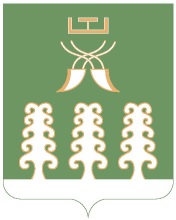 Администрация сельского поселенияНижнеташлинский сельсоветмуниципального районаШаранский районРеспублики БашкортостанНижнеташлинский сельсовет Шаранского района Республики Башкортостанул. Победы,д.20, с.Ни жние Ташлы Шаранского района, Республики БашкортостанТел./факс(347 69) 2-51-49,e-mail:ntashss@yandex.ruhttp://www.ntashly-sovet.ruНаименование программы«Благоустройство территории сельского поселения Нижнеташлинский сельсовет муниципального района Шаранский район Республики Башкортостан на 2019-2024 г»Перечень подпрограмм1. «Уличное освещение сельского поселения    Нижнеташлинский сельсовет со сроком реализации до 2024 года»2.«Содержание мест захоронение на территории сельского поселения Нижнеташлинский сельсовет со сроком реализации до 2024 года»2.«Прочие мероприятие по благоустройству территорий сельского поселения Нижнеташлинский сельсовет со сроком реализации до 2024 года»Основание для разработки ПрограммыФедеральный закон № 131-ФЗ от 06.10.2003 г. «Об общих принципах организации местного самоуправления в Российской Федерации», Устав сельского поселения Нижнеташлинский сельсовет муниципального района Шаранский район Разработчики ПрограммыАдминистрация сельского поселения Нижнеташлинский сельсовет муниципального района Шаранский район Основные мероприятия1.Организация бесперебойного уличного освещения населенных пунктов сельского поселения в темное время суток2.Развитие и поддержка инициатив жителей поселения по благоустройству кладбищ3.Выполнение работ по повышению уровня внешнего благоустройства и санитарного содержания сельского поселения»Цель и задачи Программы- создание комфортных условий жизни населения - оптимальное использование бюджетных средств, направленных на благоустройство территории сельского поселенияСроки реализации Программы2019-2024 годыИсполнитель программыАдминистрация сельского поселения Нижнеташлинский сельсовет муниципального района Шаранский район Объемы и источники финансированияОбъем финансирования всего –2561,0     тыс.рублей, в т.ч.2019г –    524,8  тыс.руб2020г  -    481,7  тыс. руб2021г  -	435,8  тыс. руб2022г  -	706,3  тыс. руб2023г  -	232,9  тыс. руб2024г  -	179,5  тыс. рубИсточники финансирования Программы: - бюджет сельского поселения, в т.ч за счет республиканских средств:Затраты на реализацию подпрограмм:1. «Уличное освещение сельского поселения Нижнеташлинский сельсовет со сроком реализации до 2024 года»-  949,7 тыс.руб.2.«Содержание мест захоронение на территории  сельского поселения Нижнеташлинский сельсовет со сроком реализации до 2024 года» -  171,3 тыс.руб.3.«Прочие мероприятие по благоустройству территорий  сельского поселения Нижнеташлинский сельсовет со сроком реализации до 2024 года» -   1440,0  тыс.руб.Ожидаемые конечные результаты- создание благоприятных условий проживания жителей сельского поселения Нижнеташлинский сельсовет. -  обеспечение содержания, чистоты и порядка улиц и дорог сельского поселения Нижнеташлинский сельсовет. - улучшение внешнего облика сельского поселения Нижнеташлинский сельсоветОрганизация контроля за исполнением ПрограммыКонтроль за исполнением программы возлагается на комиссию по вопросам экономики,   финансам, бюджету,  налоговой политике,  по управлению муниципальной собственностью и   земельным отношениям№ п/пНаименование мероприятийНаименование мероприятийИсполнителиИсполнителиСрокисполненияСрокисполненияИсточник финансированияИсточник финансированияИсточник финансированияФинансовое обеспечение в тыс. рублей Финансовое обеспечение в тыс. рублей Финансовое обеспечение в тыс. рублей Финансовое обеспечение в тыс. рублей Финансовое обеспечение в тыс. рублей Финансовое обеспечение в тыс. рублей Финансовое обеспечение в тыс. рублей Финансовое обеспечение в тыс. рублей Финансовое обеспечение в тыс. рублей Финансовое обеспечение в тыс. рублей № п/пНаименование мероприятийНаименование мероприятийИсполнителиИсполнителиСрокисполненияСрокисполненияИсточник финансированияИсточник финансированияИсточник финансирования20192019202020212021202120222023     2023     2024122334455566788891010111.  Подпрограмма «Уличное освещение сельского поселения Нижнеташлинский сельсовет со сроком реализации до 2024 года»1.  Подпрограмма «Уличное освещение сельского поселения Нижнеташлинский сельсовет со сроком реализации до 2024 года»1.  Подпрограмма «Уличное освещение сельского поселения Нижнеташлинский сельсовет со сроком реализации до 2024 года»1.  Подпрограмма «Уличное освещение сельского поселения Нижнеташлинский сельсовет со сроком реализации до 2024 года»1.  Подпрограмма «Уличное освещение сельского поселения Нижнеташлинский сельсовет со сроком реализации до 2024 года»1.  Подпрограмма «Уличное освещение сельского поселения Нижнеташлинский сельсовет со сроком реализации до 2024 года»1.  Подпрограмма «Уличное освещение сельского поселения Нижнеташлинский сельсовет со сроком реализации до 2024 года»1.  Подпрограмма «Уличное освещение сельского поселения Нижнеташлинский сельсовет со сроком реализации до 2024 года»1.  Подпрограмма «Уличное освещение сельского поселения Нижнеташлинский сельсовет со сроком реализации до 2024 года»1.  Подпрограмма «Уличное освещение сельского поселения Нижнеташлинский сельсовет со сроком реализации до 2024 года»1.  Подпрограмма «Уличное освещение сельского поселения Нижнеташлинский сельсовет со сроком реализации до 2024 года»1.  Подпрограмма «Уличное освещение сельского поселения Нижнеташлинский сельсовет со сроком реализации до 2024 года»1.  Подпрограмма «Уличное освещение сельского поселения Нижнеташлинский сельсовет со сроком реализации до 2024 года»1.  Подпрограмма «Уличное освещение сельского поселения Нижнеташлинский сельсовет со сроком реализации до 2024 года»1.  Подпрограмма «Уличное освещение сельского поселения Нижнеташлинский сельсовет со сроком реализации до 2024 года»1.  Подпрограмма «Уличное освещение сельского поселения Нижнеташлинский сельсовет со сроком реализации до 2024 года»1.  Подпрограмма «Уличное освещение сельского поселения Нижнеташлинский сельсовет со сроком реализации до 2024 года»1.  Подпрограмма «Уличное освещение сельского поселения Нижнеташлинский сельсовет со сроком реализации до 2024 года»1.  Подпрограмма «Уличное освещение сельского поселения Нижнеташлинский сельсовет со сроком реализации до 2024 года»1.  Подпрограмма «Уличное освещение сельского поселения Нижнеташлинский сельсовет со сроком реализации до 2024 года»Основные мероприятияОсновные мероприятияОсновные мероприятияОсновные мероприятияОсновные мероприятияОсновные мероприятияОсновные мероприятияОсновные мероприятияОсновные мероприятияОсновные мероприятияОсновные мероприятияОсновные мероприятияОсновные мероприятияОсновные мероприятияОсновные мероприятияОсновные мероприятияОсновные мероприятияОсновные мероприятияОсновные мероприятияОсновные мероприятия11Организация бесперебойного уличного освещения населенных пунктов сельского поселения в темное время суток:Организация бесперебойного уличного освещения населенных пунктов сельского поселения в темное время суток:11Оплата электроэнергии уличного освещенияОплата электроэнергии уличного освещенияАдминистрация сельского поселения Администрация сельского поселения До 2024 годаДо 2024 годаБюджет сельского поселения224,8224,8181,7181,7135,8135,8286,0286,0192,9192,9139,522Текущий ремонт систем уличного освещенияТекущий ремонт систем уличного освещенияАдминистрация сельского поселения Администрация сельского поселения До 2024 годаДо 2024 годаБюджет сельского поселения40,040,040,040,040,040,040,040,040,040,040,0итогоитого264,8264,8221,7221,7175,8175,8326,0326,0232,9232,9179,52.  Подпрограмма «Содержание мест захоронение на территории сельского поселения Нижнеташлинский сельсовет со сроком реализации до 2024 года»2.  Подпрограмма «Содержание мест захоронение на территории сельского поселения Нижнеташлинский сельсовет со сроком реализации до 2024 года»2.  Подпрограмма «Содержание мест захоронение на территории сельского поселения Нижнеташлинский сельсовет со сроком реализации до 2024 года»2.  Подпрограмма «Содержание мест захоронение на территории сельского поселения Нижнеташлинский сельсовет со сроком реализации до 2024 года»2.  Подпрограмма «Содержание мест захоронение на территории сельского поселения Нижнеташлинский сельсовет со сроком реализации до 2024 года»2.  Подпрограмма «Содержание мест захоронение на территории сельского поселения Нижнеташлинский сельсовет со сроком реализации до 2024 года»2.  Подпрограмма «Содержание мест захоронение на территории сельского поселения Нижнеташлинский сельсовет со сроком реализации до 2024 года»2.  Подпрограмма «Содержание мест захоронение на территории сельского поселения Нижнеташлинский сельсовет со сроком реализации до 2024 года»2.  Подпрограмма «Содержание мест захоронение на территории сельского поселения Нижнеташлинский сельсовет со сроком реализации до 2024 года»2.  Подпрограмма «Содержание мест захоронение на территории сельского поселения Нижнеташлинский сельсовет со сроком реализации до 2024 года»2.  Подпрограмма «Содержание мест захоронение на территории сельского поселения Нижнеташлинский сельсовет со сроком реализации до 2024 года»2.  Подпрограмма «Содержание мест захоронение на территории сельского поселения Нижнеташлинский сельсовет со сроком реализации до 2024 года»2.  Подпрограмма «Содержание мест захоронение на территории сельского поселения Нижнеташлинский сельсовет со сроком реализации до 2024 года»2.  Подпрограмма «Содержание мест захоронение на территории сельского поселения Нижнеташлинский сельсовет со сроком реализации до 2024 года»2.  Подпрограмма «Содержание мест захоронение на территории сельского поселения Нижнеташлинский сельсовет со сроком реализации до 2024 года»2.  Подпрограмма «Содержание мест захоронение на территории сельского поселения Нижнеташлинский сельсовет со сроком реализации до 2024 года»2.  Подпрограмма «Содержание мест захоронение на территории сельского поселения Нижнеташлинский сельсовет со сроком реализации до 2024 года»Основные мероприятияОсновные мероприятияОсновные мероприятияОсновные мероприятияОсновные мероприятияОсновные мероприятияОсновные мероприятияОсновные мероприятияОсновные мероприятияОсновные мероприятияОсновные мероприятияОсновные мероприятияОсновные мероприятияОсновные мероприятияОсновные мероприятияОсновные мероприятияОсновные мероприятия1Выполнение работ по повышению уровня внешного благоустройства и санитарного содержания мест захронение сельского населения:Выполнение работ по повышению уровня внешного благоустройства и санитарного содержания мест захронение сельского населения:1.1Текущий ремонт ограждения кладбища Текущий ремонт ограждения кладбища Администрация сельского поселенияАдминистрация сельского поселенияДо 2024 годаДо 2024 годаБюджет сельского поселения Бюджет сельского поселения 80,080,080,01,2На регулярную очистку территории от сорной растительности и сбор, и вывоз твердых  отходовНа регулярную очистку территории от сорной растительности и сбор, и вывоз твердых  отходовАдминистрация сельского поселенияАдминистрация сельского поселенияДо 2024 годаДо 2024 годаБюджет сельского поселенияБюджет сельского поселения60,060,060,060,00,00,00,00,0итогоитого80,080,080,060,060,060,060,00,00,00,00,03.Подпрограмма  «Прочие мероприятие по благоустройству территорий  сельского поселения Нижнеташлинский сельсовет со сроком реализации до 2024 года»3.Подпрограмма  «Прочие мероприятие по благоустройству территорий  сельского поселения Нижнеташлинский сельсовет со сроком реализации до 2024 года»3.Подпрограмма  «Прочие мероприятие по благоустройству территорий  сельского поселения Нижнеташлинский сельсовет со сроком реализации до 2024 года»3.Подпрограмма  «Прочие мероприятие по благоустройству территорий  сельского поселения Нижнеташлинский сельсовет со сроком реализации до 2024 года»3.Подпрограмма  «Прочие мероприятие по благоустройству территорий  сельского поселения Нижнеташлинский сельсовет со сроком реализации до 2024 года»3.Подпрограмма  «Прочие мероприятие по благоустройству территорий  сельского поселения Нижнеташлинский сельсовет со сроком реализации до 2024 года»3.Подпрограмма  «Прочие мероприятие по благоустройству территорий  сельского поселения Нижнеташлинский сельсовет со сроком реализации до 2024 года»3.Подпрограмма  «Прочие мероприятие по благоустройству территорий  сельского поселения Нижнеташлинский сельсовет со сроком реализации до 2024 года»3.Подпрограмма  «Прочие мероприятие по благоустройству территорий  сельского поселения Нижнеташлинский сельсовет со сроком реализации до 2024 года»3.Подпрограмма  «Прочие мероприятие по благоустройству территорий  сельского поселения Нижнеташлинский сельсовет со сроком реализации до 2024 года»3.Подпрограмма  «Прочие мероприятие по благоустройству территорий  сельского поселения Нижнеташлинский сельсовет со сроком реализации до 2024 года»3.Подпрограмма  «Прочие мероприятие по благоустройству территорий  сельского поселения Нижнеташлинский сельсовет со сроком реализации до 2024 года»3.Подпрограмма  «Прочие мероприятие по благоустройству территорий  сельского поселения Нижнеташлинский сельсовет со сроком реализации до 2024 года»3.Подпрограмма  «Прочие мероприятие по благоустройству территорий  сельского поселения Нижнеташлинский сельсовет со сроком реализации до 2024 года»3.Подпрограмма  «Прочие мероприятие по благоустройству территорий  сельского поселения Нижнеташлинский сельсовет со сроком реализации до 2024 года»3.Подпрограмма  «Прочие мероприятие по благоустройству территорий  сельского поселения Нижнеташлинский сельсовет со сроком реализации до 2024 года»3.Подпрограмма  «Прочие мероприятие по благоустройству территорий  сельского поселения Нижнеташлинский сельсовет со сроком реализации до 2024 года»3.Подпрограмма  «Прочие мероприятие по благоустройству территорий  сельского поселения Нижнеташлинский сельсовет со сроком реализации до 2024 года»3.Подпрограмма  «Прочие мероприятие по благоустройству территорий  сельского поселения Нижнеташлинский сельсовет со сроком реализации до 2024 года»3.Подпрограмма  «Прочие мероприятие по благоустройству территорий  сельского поселения Нижнеташлинский сельсовет со сроком реализации до 2024 года»Основные мероприятияОсновные мероприятияОсновные мероприятияОсновные мероприятияОсновные мероприятияОсновные мероприятияОсновные мероприятияОсновные мероприятияОсновные мероприятияОсновные мероприятияОсновные мероприятияОсновные мероприятияОсновные мероприятияОсновные мероприятияОсновные мероприятияОсновные мероприятияОсновные мероприятияОсновные мероприятияОсновные мероприятияОсновные мероприятия11Выполнение работ по повышению уровня внешного благоустройства и санитарного содержания сельского населения:Выполнение работ по повышению уровня внешного благоустройства и санитарного содержания сельского населения:1.11.1На регулярный сбор, и вывоз ртутосодержащих лампНа регулярный сбор, и вывоз ртутосодержащих лампАдминистрация сельского поселенияАдминистрация сельского поселенияДо 2024 годаДо 2024 годаБюджет сельского поселения20,020,020,020,020,020,00,00,00,00,00,01.21.2Содержание свалок (расталкивание свалок)Содержание свалок (расталкивание свалок)Администрация сельского поселенияАдминистрация сельского поселенияДо 2024 годаДо 2024 годаБюджет сельского поселения60,060,01.31.3Текущий ремонт пешеходных переходов Текущий ремонт пешеходных переходов Администрация сельского поселенияАдминистрация сельского поселенияДо 2024 годаДо 2024 годаБюджет сельского поселения1.31.3Приобретение строительных и хозяйственных материалов Приобретение строительных и хозяйственных материалов Администрация сельского поселенияАдминистрация сельского поселенияДо 2024 годаДо 2024 годаБюджет сельского поселения100,00100,00180,0180,0180,0180,0380,3380,30,00,00,0итогоитого180,00180,00200,0200,0200,0200,0380,3380,30,00,00,0ВсегоВсего524,8524,8481,7481,7435,8435,8706,3706,3232,9232,9179,5